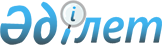 О внесении изменений и дополнений в постановление Правительства Республики Казахстан от 18 октября 2010 года № 1072 "Об утверждении Программы по развитию нефтегазового сектора в Республике Казахстан на 2010 - 2014 годы"Постановление Правительства Республики Казахстан от 17 апреля 2014 года № 370

      Правительство Республики Казахстан ПОСТАНОВЛЯЕТ:



      1. Внести в постановление Правительства Республики Казахстан от 18 октября 2010 года № 1072 «Об утверждении Программы по развитию нефтегазового сектора в Республике Казахстан на 2010 – 2014 годы» следующие изменения и дополнения:



      пункты 2, 3 изложить в следующей редакции:

      «2. Заинтересованным центральным и местным исполнительным органам, не позднее 15 февраля года, следующего за отчетным годом, представлять в Министерство нефти и газа Республики Казахстан информацию о ходе реализации Программы по итогам года.

      3. Министерству нефти и газа Республики Казахстан не позднее 10 марта года, следующего за отчетным годом, представлять в Министерство экономики и бюджетного планирования Республики Казахстан информацию о ходе реализации Программы по итогам года.»;



      в Программе по развитию нефтегазового сектора в Республике Казахстан на 2010 – 2014 годы, утвержденной указанным постановлением:



      в разделе 1. «Паспорт Программы»:



      в «Задачи»: строку «увеличение объема экспорта нефтехимической продукции с высокой добавленной стоимостью» исключить;



      «Целевые индикаторы» изложить в следующей редакции:

      «Целевые индикаторы

      1) увеличение объема добычи нефти в 2014 году составит 83,0 млн. тонн (108,4 % к 2009 году);

      2) увеличение объема добычи сырого газа в 2014 году составит 41,0 млрд. куб. м (113,8 % к 2009 году);

      3) увеличение объема экспорта сухого газа в 2014 году до 7,3 куб. м (104,2 % к 2009 году);

      4) строительство объектов береговой инфраструктуры в соответствии с перечнем приоритетных объектов береговой инфраструктуры в казахстанском секторе Каспийского моря;

      5) увеличение объемов переработки нефти на трех казахстанских нефтеперерабатывающих заводах в 2014 году составит до 15 млн. тонн;

      6) доведение качества отечественных нефтепродуктов до стандартов экологического класса К4, К5;

      7) оптимизация и увеличение ассортимента выпускаемой продукции, направленные на удовлетворение прогнозируемого изменения структуры потребления нефтепродуктов;

      8) увеличение объема транспортировки газа в 2014 году до 121,4 млрд. куб. м/год, в том числе по газопроводу «Бейнеу – Бозой – Шымкент» в 2014 году – до 2,5 млрд. куб. м/год;

      9) увеличение пропускной способности нефтепроводов к 2014 году составит: Каспийский трубопроводный консорциум (далее – КТК) – до 61,2 млн. тонн/год, в том числе на казахстанском участке – 49,3 млн. тонн/год, Казахстан – Китай до 20 млн. тонн/год;

      10) увеличение объема международного транзита газа в 2014 году до 100,0 млрд. куб. м/год;

      11) обеспечение производства нефтяных дорожных битумов с 2013 года в объеме 200 тыс. тонн/год;

      12) обеспечение производства ароматических углеводородов (бензол, параксилол) в 2014 году – до 188,7 тыс. тонн/год;

      13) обеспечение с 2015 года производства базовой нефтехимической продукции в объеме – 800 тыс. тонн/год полиэтилена и 500 тыс. тонн/год полипропилена;

      14) обеспечение разработки технических регламентов, стандартов и иных документов в области технического регулирования нефтегазовой отрасли;

      15) доведение уровня местного содержания по итогам 2014 года в закупках нефтегазовых компаний по товарам до 16 %, по работам и услугам до 72,5 %;

      16) подготовка необходимых специалистов в нефтегазовой сфере;

      17) утилизация попутного газа в 2012 году (за исключением технологически неизбежных объемов сжигаемого газа) не менее 95 %.»;



      «Источники и объемы финансирования» изложить в следующей редакции:

      в разделе 3. «Анализ текущей ситуации»:



      в «добычи нефти и газа» подраздела 3.1 часть четырнадцатую изложить в следующей редакции:

      «Большинство разрабатываемых на суше месторождений углеводородного сырья на территории республики достигли стадии максимального уровня годовой добычи. Дальнейший рост добычи на суше, в первую очередь, связан с интенсификацией разработки месторождений Тенгиз и Карачаганак. В 2013 году планируется начало коммерческой добычи на месторождении Кашаган.»;



      в подразделе 3.2 «Анализ сильных и слабых сторон отрасли, возможностей и угроз SWOT – анализ нефтегазовой отрасли»:



      в графе «Слабые стороны»:



      строку «Недостаточное развитие инфраструктуры для Казахстанского сектора Каспийского моря (далее – КСКМ)» исключить;



      в графе «Угрозы»:



      строку «Увеличение числа вводимых нефтехимических производств в региональном разрезе вызывает рост конкуренции» исключить;



      в подразделе 3.3 «Основные проблемы, тенденции и предпосылки развития отрасли»:



      таблицу 4. «Тенденция роста объемов добычи нефти и газового конденсата до 2014 года» изложить в следующей редакции:

      «таблица 4. «Тенденция роста объемов добычи нефти и газового конденсата до 2014 года»                                                               »;



      часть двадцать третью изложить в следующей редакции:

      «По прогнозам в 2010 году уровень добычи газа в республике составит порядка – 37,0 млрд. куб. м, по прогнозам к 2014 году составит – около 41,0 млрд. куб. м.»;



      таблицу 5. «Перспективный баланс добычи и производства товарного газа до 2014 года» изложить в следующей редакции:

      «таблица 5. «Перспективный баланс добычи и производства товарного газа до 2014 года»

                                                     млрд. куб. м                                                              »;



      таблицу 6. «Динамика производства и потребления по видам нефтепродуктов за период с 2009 года по 2014 год» изложить в следующей редакции:

      «таблица 6. «Прогноз переработки нефти, выработки основных видов нефтепродуктов и уровня обеспеченности внутреннего рынка нефтепродуктов Республики Казахстан за счет собственного производства на период 2010 – 2014 гг.»

                                                            тыс. тонн                                                            »;



      таблицу 8. «Тенденция выработки сжиженного газа за 2009 год и прогноз до 2014 года, в тыс. тонн» изложить в следующей редакции:

      «таблица 8. «Тенденция выработки сжиженного газа за 2009 год и прогноз до 2014 года, в тыс. тонн»                                                              »;



      в «Транспортировка нефти и газа, развитие инфраструктуры» часть вторую изложить в следующей редакции:

      «С целью повышения эффективности использования нефтегазовых ресурсов Казахстан должен продолжить поиск и реализацию проектов по транспортировке казахстанских углеводородов на наиболее привлекательные рынки сбыта при условии минимизации транспортных издержек. Развитие мощностей и направлений экспорта нефти и газа должно соответствовать перспективным объемам добычи и внутреннего потребления, наличию долгосрочных договоренностей с транзитными странами, уровню спроса и ситуации на мировых рынках потребления.»;



      таблицу 9. «Основные тенденции транспортировки нефти до 2014 года» изложить в следующей редакции:

      «таблица 9. «Основные тенденции транспортировки нефти до 2014 года»

                                                        млн. тоннПримечание:

* – без учета мини-НПЗ, перевалочных пунктов

** – в зависимости от сроков сдачи в эксплуатацию нефтепродуктопровода

*** – зависит от российских НГДО по приему нефти

**** – формируется по остаточному принципу после обеспечения внутреннего рынка, так как в отличие от обязательства по обеспечению внутреннего рынка в законодательстве отсутствует норма, которая наделяла бы Министерство нефти и газа Республики Казахстан обеспечивать экспорт сырья»;



      часть четвертую исключить;



      часть шестую изложить в следующей редакции:

      «Отдельное внимание необходимо уделить развитию международного транзита газа через Казахстан, объем которого по прогнозным данным в 2014 году увеличится до 102,7 млрд. куб. м.»;



      части четырнадцатую, пятнадцатую, шестнадцатую, семнадцатую, восемнадцатую, девятнадцатую, двадцатую, двадцать первую, двадцать вторую, двадцать третью изложить в следующей редакции:

      «По данным акиматов областей прогнозный объем потребления газа в 2014 году составит 14,1 млрд. куб. м, что в 1,6 раза больше, чем в 2009 году.

      Развитие береговой инфраструктуры Казахстанского сектора Каспийского моря (КСКМ) осуществляется по 2 направлениям:

      1) для месторождений Северо-Каспийского проекта, которые находятся на стадии добычи (оператор – НКОК, агент оператора – Аджип ККО);

      2) для месторождений проектов АО «НК «КазМунайГаз», которые находятся на стадии геологоразведочных работ и подтверждения коммерческих запасов.

      Министерством нефти и газа Республики Казахстан проведен системный анализ востребованных мощностей всех объектов береговой инфраструктуры по двум направлениям, необходимым для КСКМ, в соответствии со сроками освоения месторождений. Определены три группы объектов береговой инфраструктуры: критически необходимые для освоения месторождений; для экспорта нефти и газа; индустриальные проекты.

      По 4 из 6 критически необходимым для освоения месторождений КСКМ объектам береговой инфраструктуры мощности достаточны (базы поддержки морских нефтяных операций, полигоны по переработке и утилизации промышленных и бытовых отходов, станции заправки морских судов, заводы по производству буровых растворов). Необходимо осуществить мероприятия по строительству экологической базы реагирования для обслуживания Южной части КСКМ (2020 г.) и судоремонтным верфям (2014 – 2017 гг., завершена разработка ТЭО).

      Для экспорта нефти и газа существуют достаточные мощности с учетом более конкурентных цен по железнодорожной транспортировке.

      По индустриальным проектам существующие мощности достаточны и в случае увеличения потребностей в металлоконструкциях, действующие заводы могут нарастить необходимые мощности.»;



      в подразделе 3.4 «Анализ действующей политики государственного регулирования развития отрасли, включая характеристику существующей нормативной правовой базы, действующей практики и результатов реализации мероприятий по обеспечению развития»:



      в «Перспектива внутреннего рынка природного и сжиженного газа»:



      абзацы первый, второй, третий, четвертый подпункта 8) изложить в следующей редакции:

      «В целях развития инфраструктуры внутреннего газоснабжения будут реализованы следующие инвестиционные проекты:

      «Модернизация газораспределительной системы Южно-Казахстанской области 1 этап г. Шымкент» – 33,194 млрд. тенге без НДС (2010 – 2016 гг.);

      «Модернизация газораспределительных сетей г. Тараз» – 18,404 млрд. тенге без НДС (2011 – 2019 гг.);

      «Газификация г. Алматы и пригородной зоны» – 16,569 млрд. тенге без НДС (2011 – 2013 гг.)»;



      дополнить абзацем двенадцатым, следующего содержания:

      «Реализация данных инвестиционных программ нацелена на увеличение пропускной способности распределительных газопроводов, повышения надежности систем газоснабжения, обеспечения безаварийной и бесперебойной эксплуатации газопроводов, снижение нормативных и сверхнормативных потерь. Экономический эффект, связанный с реализацией указанных инвестиционных программ, включает в себя такие показатели, как рост занятости населения, увеличение объемов оказываемых услуг, снижение рисков возникновения аварий техногенного характера, а также сокращение общего уровня аварийности и следовательно, затрат связанных с ликвидацией последствий аварий;»;



      подпункт 11) «техническое регулирование» изложить в следующей редакции:

      «11) техническое регулирование



      В соответствии с Соглашением о единых принципах и правилах технического регулирования в Республике Беларусь, Республике Казахстан и Российской Федерации, подписанным 18 ноября 2010 года и ратифицированным Законом Республики Казахстан от 27 июня 2011 года, сформирован единый перечень продукции, в отношении которой устанавливаются обязательные требования в рамках Таможенного союза (далее – Единый перечень).

      В сфере нефтегазовой отрасли Единый перечень включает следующие позиции:

      бензины, дизельное и судовое топливо, топливо для реактивных двигателей и топочный мазут;

      смазочные материалы, масла и специальные жидкости;

      приборы и системы учета нефти, продуктов ее переработки;

      сжиженные углеводородные газы для использования в качестве топлива;

      нефть, подготовленная к транспортированию и (или) использованию;

      газ горючий природный, подготовленный к транспортированию и (или) использованию;

      магистральные трубопроводы для транспортирования жидких и газообразных углеводородов.

      Принятие технических регламентов в отношении перечисленных позиций позволит значительно сократить технические барьеры во взаимной торговле с заинтересованными государствами, обеспечить защиту внутреннего рынка от небезопасной продукции за счет применения единых обязательных требований безопасности к продукции, процедур оценки и подтверждения соответствия.

      Министерство нефти и газа Республики Казахстан, как орган Стороны, ответственной за разработку, разработало технический регламент Таможенного союза «О требованиях к автомобильному и авиационному бензину, дизельному и судовому топливу, топливу для реактивных двигателей и мазуту» (утвержден решением Комиссии Таможенного союза от 18 октября 2011 года № 826) и, как соразработчик, приняло участие в разработке технического регламента Таможенного союза «О требованиях к смазочным материалам, маслам и специальным жидкостям» (утвержден решением Совета Евразийской экономической комиссии от 20 июля 2012 года № 59).

      Планом разработки технических регламентов Таможенного союза на 2012 – 2013 годы, утвержденным решением Совета Евразийской экономической комиссии от 23 ноября 2012 года № 103, предусмотрена разработка технических регламентов Таможенного союза «О требованиях к средствам измерений показателей нефти и продуктов ее переработки», «Требования к сжиженным углеводородным газам для использования в качестве топлива». Министерство нефти и газа Республики Казахстан является органом Стороны, участвующей в разработке данных технических регламентов.

      В дальнейшем планируется разработка технических регламентов и в отношении остальных позиций Единого перечня – нефть, подготовленная к транспортированию и (или) использованию, газ горючий природный, подготовленный к транспортированию и (или) использованию, магистральные трубопроводы для транспортирования жидких и газообразных углеводородов.

      Другим важнейшим инструментом технического регулирования является стандартизация.

      Доказательной базой для выполнения требований технических регламентов Таможенного союза будут являться международные и межгосударственные стандарты, а в случае, если они еще не приняты, национальные стандарты, соответствующие международным требованиям.

      В поддержку технических регламентов Таможенного союза «О требованиях к автомобильному и авиационному бензину, дизельному и судовому топливу, топливу для реактивных двигателей и мазуту» и «О требованиях к смазочным материалам, маслам и специальным жидкостям» в рамках бюджетной программы 006 «Совершенствование нормативно-технической базы в нефтяной, газовой и нефтехимической отрасли» Министерством нефти и газа Республики Казахстан организована разработка в 2012 году 17 межгосударственных стандартов, в 2013 году – 15.

      Кроме того, в 2011 году в рамках бюджетной программы 006 «Совершенствование нормативно-технической базы в нефтяной, газовой и нефтехимической отрасли» разработаны 15 государственных стандартов газовой отрасли, 5 межгосударственных стандартов нефтяной и нефтехимической отраслей.»;



      абзацы одинадцатый и двенадцатый подпункта 15) «усиление экологических требований» изложить в следующей редакции:

      «В настоящее время производимый бензин на территории Республики Казахстан соответствует экологическому классу К2.

      Согласно техническому регламенту Таможенного союза «О требованиях к автомобильному и авиационному бензину, дизельному и судовому топливу, топливу для реактивных двигателей и мазуту», утвержденному решением Комиссии Таможенного союза от 18 октября 2011 года № 826, на территории Республики Казахстан:

      с 1 января 2014 года будет действовать запрет на выпуск в обращение и обращение автомобильного бензина и дизельного топлива экологического класса К2;

      выпуск в обращение и обращение автомобильного бензина и дизельного топлива экологического класса К3 допускается – по 31 декабря 2015 года;

      переход на выпуск в обращение и обращение автомобильного бензина и дизельного топлива экологических классов К4 и К5 осуществляется не позднее 1 января 2016 года.»;



      раздел 4. «Цели, задачи, целевые индикаторы и показатели результатов реализации Программы» изложить в следующей редакции:

      «4. Цели, задачи, целевые индикаторы и показатели результатов реализации Программы

      Цель: Сбалансированное и эффективное развитие нефтегазовой отрасли

      Для достижения цели Программы в области добычи нефти и газа предусматривается решить следующие задачи:

      1) выполнение установленных показателей по добыче и экспорту нефти и газовому конденсату;

      2) обеспечение потребности внутреннего рынка в нефтепродуктах и газе;

      3) обеспечение прироста разведанных запасов углеводородов и выведение уровня добычи на стабильно высокий уровень;

      4) гармонизация норм технического регулирования отрасли;

      5) увеличение уровня местного содержания в нефтегазовых компаниях;

      6) обеспечение безопасности труда и снижение негативного воздействия на окружающую среду.

      Реализация поставленной цели позволит достичь в 2014 году следующих целевых индикаторов:

      1) увеличение объема добычи нефти в 2014 году составит 83,0 млн. тонн (108,4 % к 2009 году);

      2) увеличение объема добычи сырого газа в 2014 году составит 41,0 млрд. куб. м (113,8 % к 2009 году);

      3) увеличение объема экспорта сухого газа в 2014 году до 7,3 куб. м (104,2 % к 2009 году);

      4) обеспечение разработки технических регламентов, стандартов и иных документов в области технического регулирования нефтегазовой отрасли;

      5) утилизация попутного газа в 2012 году (за исключением технологически неизбежных объемов сжигаемого газа) не менее 95 %.

      Показатели результатов реализации программы:

      1) в 2014 году объем добычи нефти составит 83 млн. тонн и газа – 41,0 млрд. куб. м;

      2) в 2010 – 2011 годах проведение гравимагнитной съемки масштаба 1:100000 на территории КСКМ общей площадью 115 тыс. кв. км;

      3) в 2010 – 2012 годы отработка 6 групп аэромагнитных опорных профилей в объеме 4 тыс. пог. км в пределах северной части КСКМ и прилегающей береговой зоны (профиля № 1 – 5,) и в пределах южной части КСКМ (профиль № 6), полевые площадные аэромагнитометрические исследования на площади 174 тыс. кв. км (в объеме 216 тыс. пог. км);

      4) в 2014 году довести выполнение финансовых обязательств по контрактам до уровня не менее 70 %.

      В 2011 – 2012 годах разработаны и утверждены 2 технических регламента Таможенного союза:

      1) «О требованиях к автомобильному и авиационному бензину, дизельному и судовому топливу, топливу для реактивных двигателей и мазуту»;

      2) «О требованиях к смазочным материалам, маслам и специальным жидкостям».

      В настоящее время разрабатываются 2 технических регламента Таможенного союза, которые будут утверждены в 2014 году:

      1) «О требованиях к средствам измерений показателей нефти и продуктов ее переработки»;

      2) «Требования к сжиженным углеводородным газам для использования в качестве топлива».

      В соответствии с Законом Республики Казахстан от 24 июня 2010 года «О недрах и недропользовании» будет проводиться мониторинг исполнения нефтегазовыми компаниями обязательств в части местного содержания, прописанных в контрактах на недропользование. Планируется заключить и/или пересмотреть с недропользователями дополнительные соглашения к контрактам с указанием количественных показателей по местному содержанию в товарах, работах, услугах и кадрах.

      К 2015 году планируется довести уровень местного содержания в закупках нефтегазовых компаний по товарам до 16 %, по работам и услугам до 72,5 %, в кадрах планируется достигнуть следующих показателей: руководящий состав – не менее 87 %, специалистов с высшим и средним профессиональным образованием – не менее 96 %, квалифицированных рабочих – не менее 98 %.

      Таблица 11. «Прогнозная доля местного содержания в закупках нефтегазовых компаний (без учета НКОК, ТШО, КПО) с 2010 года по 2014 год (в %)»      В реализацию нового Закона Республики Казахстан от 24 июня 2010 года «О недрах и недропользовании» будут разработаны более 68 нормативных правовых актов.

      Для достижения цели Программы в области развития перерабатывающих производств предусматривается решить следующее задачи:

      1) увеличение глубины и объемов переработки отечественного углеводородного сырья (нефть/газ);

      2) подготовка специалистов всех уровней для новых производств нефтегазовой отрасли.

      Реализация поставленной цели позволит достичь в 2014 году следующих целевых индикаторов:

      1) увеличение объемов переработки нефти на трех казахстанских НПЗ в 2014 году составит до 15 млн. тонн;

      2) доведение качества отечественных нефтепродуктов до стандартов экологического класса К4, К5;

      3) оптимизация и увеличение ассортимента выпускаемой продукции, направленные на удовлетворение прогнозируемого изменения структуры потребления нефтепродуктов;

      4) обеспечение производства нефтяных дорожных битумов с 2013 года в объеме 200 тыс. тонн/год;

      5) обеспечение производства ароматических углеводородов (бензол, параксилол) в 2014 году – до 188,7 тыс. тонн/год;

      6) увеличение к 2015 году производства нефтехимической продукции полипропилена до 500 тыс. тонн/год, полиэтилена – до 800 тыс. тонн/год;

      7) подготовка необходимых специалистов в нефтегазовой сфере.

      Предусматривается реализация следующих инвестиционных проектов:

      1) реконструкция и модернизация АНПЗ с доведением мощности по переработке нефти до 5,5 млн. тонн/год и улучшение качества нефтепродуктов до экологического класса К4, К5:

      1-стадия: «Строительство комплекса по производству ароматических углеводородов», срок реализации – 2010 – 2014 годы;

      2-стадия: «Строительство комплекса по глубокой переработке нефти», срок реализации – 2011 – 2016 годы.;

      2) реконструкция вакуумного блока установки ЭЛОУ-АВТ-3 и установки замедленного коксования АНПЗ, доведения мощности вакуумного блока до 1800 тыс. тонн/год и установки замедленного коксования до 1000 тыс. тонн/год обеспечат увеличение объемов первичной переработки нефти, ее разделения на фракции и их облагораживание, что в комплексе обеспечит увеличение глубины переработки нефти. Срок реализации проекта – 2010 год;

      3) реконструкция и модернизация ПКОП с доведением мощности по переработке нефти до 6,0 млн. тонн/год и улучшение качества нефтепродуктов до экологического класса К4, К5. Срок реализации проекта – 2011 – 2016 годы;

      4) реконструкция и модернизация ПНХЗ с доведением мощности до 7,5 млн. тонн/год и улучшение качества нефтепродуктов до экологического класса К4, К5. Срок реализации проекта – 2011 – 2016 годы;

      5) производство дорожных битумов в Казахстане на базе Актауского завода пластических масс.

      Сырье - нефть месторождения Каражанбас. Мощность производства – 400 тыс. тонн дорожных битумов в год. Срок реализации проекта – 2013 год.

      Во исполнение поручения Президента Республики Казахстан Назарбаева Н.А., указанного в Послании народу Казахстана от 6 марта 2009 года, изучается возможность организации производства смазочных масел в Республике Казахстан.

      Обеспечение условий для повышения мобильности трудовых ресурсов.

      Для достижения цели Программы предусматривается решить задачу по транспортировке и развитию инфраструктуры путем диверсификации экспортных маршрутов транспортировки нефти и газа.

      Реализация поставленной цели позволит достичь в 2014 году следующих целевых индикаторов:

      1) увеличение объема транспортировки газа по магистральным газопроводам, включая международный транзит, в 2014 году составит 121,4 млрд. куб. м/год, в том числе до 30 млрд. куб. м/год по газопроводу «Казахстан – Китай»;

      2) увеличение объема международного транзита газа до 100 млрд. куб. м/год;

      3) увеличение пропускной способности нефтепроводов к 2014 году составит: КТК – до 61,2 млн. тонн/год, в том числе на казахстанском участке – 49,3 млн. тонн/год, Казахстан – Китай до 20 млн. тонн/год.

      Показатели результатов реализации программы

      Расширение КТК планируется провести в три этапа:

      1 этап (2013 г., 40,6 млн. тонн/год, в том числе на казахстанском участке – 33,5 млн. тонн/год);

      2 этап (2014 г., 61,2 млн. тонн/год, в том числе на казахстанском участке – 49,3 млн. тонн/год);

      3 этап (2015 г., 67 млн. тонн/год, в том числе на казахстанском участке – 52,5 млн. тонн/год).

      Увеличение пропускной способности нефтепровода Казахстан – Китай до 20 млн. тонн нефти в год. 

      Временной период реализации этапов проекта будет определяться в соответствии с определением обеспеченности загрузки нефтепровода Казахстан – Китай.

      Расширение магистрального газопровода Казахстан – Китай

      Газопровод «Казахстан – Китай» состоит из двух участков: первый – «Туркменистан – Узбекистан – Казахстан – Китай», второй – «Бейнеу – Бозой – Шымкент».

      Обеспечение пропускной способности магистрального газопровода «Казахстан – Китай» в 2014 году составит 30 млрд. куб. м/год и возможное в дальнейшем расширение до 40 млрд. куб. м/год для транзита газа туркменского происхождения и транспортировки газа казахстанского происхождения.

      Проект строительства нитки «С» газопровода «Казахстан – Китай» предусматривает строительство нитки «С» в одном техническом коридоре с нитками «А» и «В» действующего газопровода «Казахстан – Китай» для получения возможности транспортировки дополнительных 25 млрд. куб. м/год.

      Также планируется поэтапное введение в эксплуатацию газопровода «Бейнеу – Бозой – Шымкент» с доведением пропускной способности газопровода до 10 млрд. куб. м/год.

      До 2014 года ожидается ввод 8 объектов береговой инфраструктуры КСКМ.

      Государственные и иные органы, ответственные за достижение целей, целевых индикаторов, задач, показателей результатов.

      Для реализации Программы необходимо содействие следующих государственных органов и организаций: министерства индустрии и новых технологий, финансов, экономики и бюджетного планирования, окружающей среды и водных ресурсов, по чрезвычайным ситуациям, образования и науки, труда и социальной защиты населения, регионального развития, акиматов областей, АО «Фонд национального благосостояния «Самрук-Казына», АО «Банк развития Казахстана».»;



      в разделе 5 «Этапы реализации программы»:



      части вторую, третью и четвертую пункта 3 «По транспортировке и развитию инфраструктуры» исключить;



      пункт 4 «Техническое регулирование отрасли» изложить в следующей редакции:

      «4. Техническое регулирование отрасли

      В области технического регулирования перед нефтегазовой отраслью стоят большие задачи.

      С утверждением технических регламентов Таможенного союза  «О требованиях к автомобильному и авиационному бензину, дизельному и судовому топливу, топливу для реактивных двигателей и мазуту» и «О требованиях к смазочным материалам, маслам и специальным жидкостям» работа по этим документам не завершается. Необходимо обеспечить выполнение планов мероприятий, необходимых для реализации этих технических регламентов, программ по разработке (внесению изменений, пересмотру) межгосударственных стандартов, в результате применения которых на добровольной основе обеспечивается соблюдение требований технических регламентов, а также межгосударственных стандартов, содержащих правила и методы исследований (испытаний) и измерений, в том числе правила отбора образцов, необходимых для применения и исполнения требований технических регламентов и осуществления оценки (подтверждения) соответствия продукции.

      Министерство нефти и газа Республики Казахстан принимает участие в разработке технических регламентов Таможенного союза «О требованиях к средствам измерений показателей нефти и продуктов ее переработки», «Требования к сжиженным углеводородным газам для использования в качестве топлива», а также сопутствующих документов к ним (планов мероприятий и программ, необходимых для их реализации). 

      Продолжится реализация мероприятий, закрепленных за Министерством нефти и газа Республики Казахстан, согласно Программе по техническому регулированию и созданию инфраструктуры качества в Республике Казахстан на 2010 – 2014 годы, утвержденной постановлением Правительства Республики Казахстан от 22 октября 2010 года № 1100.»;



      раздел 6 «Необходимые ресурсы» изложить в следующей редакции:

      «6. Необходимые ресурсы 

      Общий объем финансовых ресурсов для реализации Программы составляет 7102159,8 млн. тенге, в том числе по источникам:

      1) республиканский бюджет – 143304,5 млн. тенге;

      2) заемные средства – 738304,6 млн. тенге;

      3) собственные средства – 4145860,2 млн. тенге;

      4) собственные и заемные средства – 2074690,5 млн. тенге.»;



      раздел 7 «План мероприятие по реализации программы по развитию нефтегазового сектора в Республике Казахстан на 2010 – 2014 годы» изложить в новой редакции согласно приложению к настоящему постановлению;



      строку, порядковый номер 7, приложение 1 к Программе по развитию нефтегазового сектора в Республике Казахстан на 2010 – 2014 годы изложить в следующей редакции:

«                                                                 ».



      2. Настоящее постановление вводится в действие со дня подписания.      Премьер-Министр

      Республики Казахстан                       К. Масимов

Приложение 

к постановлению Правительства

Республики Казахстан 

от 17 апреля 2014 года № 370 

7. План мероприятий

по реализации программы по развитию нефтегазового сектора

в Республике Казахстан на 2010 – 2014 годы* Срок реализации некоторых инвестиционных проектов выходят за рамки срока настоящей Программы.

** Объемы финансирования средств, возможно, будут корректироваться в связи с внесениями изменений в Закон Республики Казахстан "О Республиканском бюджете", а также в связи с тем, что собственные и заемные средства компаний зависят от привлеченных ими инвестиций.

*** Объемы финансирования будут установлены после разработки Проектно-сметной документации.

**** Предполагаемые расходы указаны без НДС.

***** В связи с переносом сроков реализации проекта на 2014 год, неосвоенные в 2013 году расходы будут освоены в 2014 году.

      Примечание: расшифровка аббревиатур:

      ПРК – Правительство Республики Казахстан

      МНГ – Министерство нефти и газа Республики Казахстан

      МИНТ – Министерство индустрии и новых технологий Республики

Казахстан

      МОСВР – Министерство окружающей среды и водных ресурсов Республики Казахстан

      МЭБП – Министерство экономики и бюджетного планирования Республики Казахстан

      МФ – Министерство финансов Республики Казахстан

      МОН – Министерство образования и науки Республики Казахстан

      МЧС – Министерство по чрезвычайным ситуациям Республики Казахстан

      АРЕМ – Агентство Республики Казахстан по регулированию естественных монополий

      АЗК – Агентство Республики Казахстан по защите конкуренции (Антимонопольное агентство)

      АО «ФНБ «Самрук-Казына» – акционерное общество «Фонд национального благосостояния «Самрук-Казына»

      АО «КИНГ» – акционерное общество «Казахстанский институт нефти и газа»

      АО «НК «КМГ» – акционерное общество «Национальная компания «КазМунайГаз»

      ТОО «ОХК» – товарищество с ограниченной ответственностью «Объединенная химическая компания»

      АО «СЭЗ «НИНТ» – акционерное общество «Специальная экономическая зона «Национальный индустриальный нефтехимический технопарк»

      АО «ИАЦ» – акционерное общество «Информационно-аналитический центр нефти и газа»

      NCOC – North Caspian Operating Company

      ТОО «PSA» – товарищество с ограниченной ответственностью «Product Sharing Agreement»

      CNPC – Chinese National Petroleum Corporation

      ТОО «KPI» – товарищество с ограниченной ответственностью «Kazakhstan Petrochemical Industries Inc.»

      АО «KPI» – акционерное общество «Kazakhstan Petrochemical Industries»,

      ТОО «СП «Caspi Bitum» – товарищество с ограниченной ответственностью «Совместное предприятие «Caspi Bitum»

      ТОО «ТШО» – товарищество с ограниченной ответственностью «Тенгизшевройл»

      ТОО «ТенизСервис» – товарищество с ограниченной ответственностью «ТенизСервис».
					© 2012. РГП на ПХВ «Институт законодательства и правовой информации Республики Казахстан» Министерства юстиции Республики Казахстан
				«Источники и объемы финансированияОбщий объем финансовых ресурсов для реализации Программы составляет 7102159,8 млн. тенге, в том числе по источникам:

1) республиканский бюджет – 143304,5 млн. тенге;

2) заемные средства – 738304,6 млн. тенге;

3) собственные средства – 4145860,2 млн. тенге;

4) собственные и заемные средства – 2074690,5 млн. тенге. »;Наименование показателя2009 г. (факт)2010 г.2011 г.2012 г.2013 г. 2014 г. нефть и газовый конденсат, млн. тонн76,580,081,083,082,083,0№ п/пНаименование 2009 г.2010 г. 2011 г 2012 г. 2013 г. 2014 г. 1Всего добыча сырого газа36,037,043,644,840,541,02Использование сырого газа16,314,516,415,917,914,4в том числе:1)на технологические и собственные нужды, в т.ч. сжигание газа7,56,16,05,56,72,92)обратная закачка в пласт8,88,410,410,411,211,53Производство товарного газа, в том числе 19,723,327,228,922,626,6товарный сухой газ к распределению15,620,023,625,318,221,4Наименование2010 г.2011 г.2012 г.2013 г.2014 г.Переработка нефти, в том числе:13099,4131001330013 86714 650Атырауский НПЗ4 3004 4714 4234 4294 800Павлодарский НХЗ4 8004 6495 0374 8005 000Шымкентский НПЗ4 5834 6054 7534 6384 800Автомобильные бензины2 8942 7852 8542 6932 823Дизельное топливо4 0284 1324 1293 9714 117Авиакеросин491387421420422Мазут3 7713 6603 5733 1803 000Уровень обеспеченности внутреннего рынка нефтепродуктов за счет собственного производстваУровень обеспеченности внутреннего рынка нефтепродуктов за счет собственного производстваУровень обеспеченности внутреннего рынка нефтепродуктов за счет собственного производстваУровень обеспеченности внутреннего рынка нефтепродуктов за счет собственного производстваУровень обеспеченности внутреннего рынка нефтепродуктов за счет собственного производстваУровень обеспеченности внутреннего рынка нефтепродуктов за счет собственного производстваАвтобензины78 %75 %74 %62 %61 %Дизельное топливо98 %93 %91 %80 %82 %Авиакеросин94 %77 %56 %72 %72 %Наименование2009 г.2010 г. 2011 г. 2012 г. 2013 г.2014 г. ГПЗ РК:144316361662173719351986Тенгизшевройл ГПЗ1157,312561282124712601280Жанажол – ГПЗ129,0150180250270300КазГПЗ92,3100100100120120Казгермунай УКПГ55,380100140100100Тургай-Петролум УКПГ8,85080808080АГПЗ-56556Жаикмунай--14,590,2100100НПЗ РК:382409404413365364ПНХЗ237,0254254263210196ПКОП137,0142142141139144АНПЗ8,013891624Всего производство сжиженного газа182520452066215023002350Поставка сжиженного газа на внутренний рынок 520520520550690700Год2010 г.2011 г.2012 г.2013 г.2014 г.добыча80,081,083,082,083,0Транспортировка нефти, в т.ч.8788,59188,690импорт77,5870транзит00007поставка на НПЗ*13,113,113,313,914,65экспорт****71,2727070,866,3толлинг0000,31**встречная поставка00001,5***2010 г. 2011 г. 2012 г. 2013 г. 2014 г. Товары5,08,011,013,016,0Работы и услуги79,781,182,47072,57Завод по производству морского нефтегазового оборудования «Темірат»Площадь: 49 га. Документ основание: кадастр № 13-199-001-2431, решение акима с. Акшукур Тупкараганского района на от 12.12.2008 г. № 749;

кадастр № 13-199-001-2430, решение акима с. Акшукур Тупкараганского района от 12.12.2008 г. № 1751Заемные средства115502010 – декабрь 2014Товарищество с ограниченной ответственностью «Казахстан Каспиан Оффшор Индастриз» (дочернее «Rosetti Group»)№ п/пМероприятиеФормазавершенияОтветственные за исполнениеСроки предоставления отчетаПредполагаемые расходы (млн. тенге)Предполагаемые расходы (млн. тенге)Предполагаемые расходы (млн. тенге)Предполагаемые расходы (млн. тенге)Предполагаемые расходы (млн. тенге)Предполагаемые расходы (млн. тенге)Источники финансирования№ п/пМероприятиеФормазавершенияОтветственные за исполнениеСроки предоставления отчета2010 г.2011 г.2012 г.2013 г.2014 г.ВсегоИсточники финансирования1234567891011121. Добыча нефти и газа, недропользование1. Добыча нефти и газа, недропользование1. Добыча нефти и газа, недропользование1. Добыча нефти и газа, недропользование1. Добыча нефти и газа, недропользование1. Добыча нефти и газа, недропользование1. Добыча нефти и газа, недропользование1. Добыча нефти и газа, недропользование1. Добыча нефти и газа, недропользование1. Добыча нефти и газа, недропользование1. Добыча нефти и газа, недропользование1. Добыча нефти и газа, недропользование1Освоение месторождения Кашаган в рамках опытно-промышленной разработки (ОПР)Информация в МЭБПМНГ, АО «НК «КМГ» (по согласованию), «Кашаган B.V.» (по согласованию), NCOC (по согласованию)до марта 2015 г.1041889,0965005,0720420,0718666,0474435,03920415,0собственные средства2Подготовка мероприятий, направленных на доразведку и вовлечение в разработку месторождений Анабай, Жаркум, Айракты, Барханная (Султанкудук) Коскудук (восточный Кумырлы) Амангельдинской группы месторождений газаИнформация в МЭБПМНГ, АО «НК «КМГ» (по согласованию)ежегодно март378,0138,01447,65709,44987,112660,1собственные средства3Анализ и выработка рекомендаций в отношении проектов расширения по крупным месторождениямИнформация в МЭБПМНГиюнь

2014 г.не требуется4Целевые трансферты на развитие областным бюджетам, бюджетам городов Астаны и Алматы на развитие газотранспортной системыОтчет в МФМНГ, акиматы (по согласованию)ежегодно

декабрь12121,014180,013508,515583,515272,670665,6республиканский

бюджет5Стимулирование добычи на старых, нерентабельных месторожденияхИнформация в МЭБПМНГдекабрь

2014 г.не требуется6Анализ стратегии развития АО «НК «КМГ», оценка перспективных направлений развития, эффективности управления основными активамиИнформация в МЭБПМНГ, АО «ФНБ «Самрук-Казына» (по согласованию), АО «НК «КМГ» (по согласованию)ежегодно

февральне требуется7Создание, внедрение и развитие интегрированной информационной системы «Единая государственная система управления недропользованием РК» (ИИС ЕГСУ НП РК)Информация в МЭБПМНГ, МФ, МТКдекабрь

2011 г.

март

2014 г.70,0--313,2-383,2республиканский

бюджет8Отчет по утилизации газаИнформация в МЭБПМНГдекабрь

2012 г.не требуется9Проведение анализа работы ЦКР для выработки рекомендаций по улучшению, повышению эффективности системы регулирования и контроля рациональной разработки недрИнформация в МЭБПМНГноябрь

2010 г.не требуется2. Нефтепереработка и нефтехимия2. Нефтепереработка и нефтехимия2. Нефтепереработка и нефтехимия2. Нефтепереработка и нефтехимия2. Нефтепереработка и нефтехимия2. Нефтепереработка и нефтехимия2. Нефтепереработка и нефтехимия2. Нефтепереработка и нефтехимия2. Нефтепереработка и нефтехимия2. Нефтепереработка и нефтехимия2. Нефтепереработка и нефтехимия2. Нефтепереработка и нефтехимия10Строительство комплекса глубокой переработки нефти на Атырауском НПЗИнформация в МЭБПМНГ, АО «ФНБ «Самрук-Казына» (по согласованию), АО «НК «КМГ» (по согласованию)2016 г.*1412,04051,0584,08201,08993,023241,0собственные

средства10Строительство комплекса глубокой переработки нефти на Атырауском НПЗИнформация в МЭБПМНГ, АО «ФНБ «Самрук-Казына» (по согласованию), АО «НК «КМГ» (по согласованию)2016 г.*---11214,0115511,0126725,0заемные средства11Реконструкция вакуумного блока установки ЭЛОУ-АВТ и установки замедленного коксованияИнформация в МЭБПМНГ, АО «ФНБ «Самрук-Казына» (по согласованию), АО НК «КМГ» (по согласованию)декабрь

2010г.9810,03079,0393,0882,0-14164,0собственные

средства12Строительство комплекса по производству ароматических углеводородов на базе Атырауского НПЗИнформация в МЭБПМНГ, АО «ФНБ «Самрук-Казына» (по согласованию), АО «НК «КМГ» (по согласованию)2015 г.*5308,08 718,047640,0101710,0*****163376,0собственные

и заемные

средства13Реконструкция и модернизация Шымкентского НПЗ (ТОО «Петро Казахстан Ойл Продактс»)Информация в МЭБПМНГ, АО «ФНБ «Самрук-Казына» (по согласованию), АО «НК «КМГ» (по согласованию), CNPC (по согласованию)2016 г.*98,0551,04050,04762,6***9461,6заемные

средства14Реконструкция и модернизация Павлодарского НХЗИнформация в МЭБПМНГ, АО «ФНБ «Самрук-Казына» (по согласованию), АО «НК «КМГ» (по согласованию)2016 г.*--5596,05410,03000,0******14006,0собственные

средства14Реконструкция и модернизация Павлодарского НХЗИнформация в МЭБПМНГ, АО «ФНБ «Самрук-Казына» (по согласованию), АО «НК «КМГ» (по согласованию)2016 г.*---18360,052177,0******70537,0заемные

средства15Обеспечение инфраструктурой специальной экономической зоны «Национальный индустриальный нефтехимический технопарк» в Атырауской области:

корректировка ТЭО СЭЗ 2013 – 2014 годы;

начало разработки ПСД СЭЗ (первая стадия – проект, подлежащий утверждению в установленном порядке)Информация в МЭБПМНГ, АО «СЭЗ «НИНТ»ежегодно до 10 марта329,06,53,20300,2638,9республиканский

бюджет16Строительство интегрированного газохимического комплекса в Атырауской областиИнформация в МЭБПМНГ, акимат Атырауской области (по согласованию), АО «ФНБ «Самрук-Казына» (по согласованию), БРК (по согласованию), ТОО «ОХК» (по согласованию), ТОО «KPI» (оператор проекта, по согласованию)октябрь 2010 г.

июнь 2015 г.*85010,0357150,0165450,0164010,0334010,01105630,0собственные

и заемные

средства16Реализация I-ой фазы (Полипропилен)Информация в МЭБПМНГ, акимат Атырауской области (по согласованию), АО «ФНБ «Самрук-Казына» (по согласованию), БРК (по согласованию), ТОО «ОХК» (по согласованию), ТОО «KPI» (оператор проекта, по согласованию)октябрь 2010 г. – декабрь 2014 г.85010,051000,052500,051060,0221060,0460630,0собственные

и заемные

средства16Реализация II-ой фазы (Полиэтилен)Информация в МЭБПМНГ, акимат Атырауской области (по согласованию), АО «ФНБ «Самрук-Казына» (по согласованию), БРК (по согласованию), ТОО «ОХК» (по согласованию), ТОО «KPI» (оператор проекта, по согласованию)июнь 2015 г.*306150,0112950,0112950,0112950,0645000,0собственные

и заемные

средства17Строительство производства дорожных битумов на Актауском заводе пластических массИнформация в МЭБПМНГ, АО «ФНБ «Самрук-Казына» (по согласованию), АО «НК «КМГ» (по согласованию), ТОО «СП «Caspi Bitum» (по согласованию)июнь 2010 г. – октябрь 2012 г.

декабрь 2014 г.631,0****5527,0****19686,0****15969,0****-41813,0****собственные и

заемные

средства18Подготовка предварительного анализа по изучению возможности производства синтетического каучука в КазахстанеИнформация в МЭБПМНГ, МИНТ, АО «НК «КМГ» (по согласованию), ТОО «ОХК» (по согласованию)март

2015 г.не требуется3. Транспортная и прибрежная инфраструктура3. Транспортная и прибрежная инфраструктура3. Транспортная и прибрежная инфраструктура3. Транспортная и прибрежная инфраструктура3. Транспортная и прибрежная инфраструктура3. Транспортная и прибрежная инфраструктура3. Транспортная и прибрежная инфраструктура3. Транспортная и прибрежная инфраструктура3. Транспортная и прибрежная инфраструктура3. Транспортная и прибрежная инфраструктура3. Транспортная и прибрежная инфраструктура3. Транспортная и прибрежная инфраструктура19Строительство производственной площадки в районе поселка БаутиноИнформация в МНГТОО «Тениз Сервис» (по согласованию)декабрь 2010 г.4390,010,0---4400,0заемные

средства20Строительство завода по производству буровых растворов в районе поселка БаутиноИнформация в МНГ«MI SWACO» (по согласованию)декабрь 2011 г.819,0748,0---1567,0заемные

средства21Строительство завода по производству морского нефтегазового оборудования «Темірат»Информация в МНГТОО «Казахстан Каспиан Оффшор Индастриз» (Rosetti) (по согласованию)февраль 2015 г.2300,03800,0860,01000,02100,010060,0заемные

средства22Создание новой береговой базы поддержки морских операций в заливе «Сартас»Информация в МНГАкимат Мангистауской области (по согласованию),

АО «СартасТениз порты» (по согласованию)декабрь 2014 г---2267,03929,06196,0собственные

и заемные

средства23Реконструкция и модернизация действующей газотранспортной системыИнформация в МЭБПМНГ, АО «НК «КМГ» (по согласованию)ежегодно

январь42,019,022,020,020,0123,0собственные

средства24Реализация проекта «Модернизации газораспредели-тельной системы Южно-Казахстанской области» Информация в МНГАО «НК «КМГ» (по согласованию)ежегодно

январь2850,04795,03146,02907,03254,016952,0собственные

средства

(2010 – 2013 гг.)

заемные

средства

2014 г.25Реализация проекта «Реконструкции газопроводов г. Алматы и Алматинской областиИнформация в МНГАО «НК «КМГ» (по согласованию)ежегодно

январь531,0245,0---776,0собственные

средства26Реализация проекта «Развитие турбокомпрессорного цеха № 4 на КС Макат»Информация в МНГАО «НК «КМГ» (по согласованию)ежегодно

январь-16448,012084,08710,0-37242,0собственные

средства27Строительство газопровода «Бейнеу –Шымкент»Информация в МЭБПМНГ, МЭБП, МФ, АО «ФНБ «Самрук-Казына» (по согласованию), АО «НК «КМГ» (по согласованию)--72715,0--72715,0собственные средства27Строительство газопровода «Бейнеу –Шымкент»Информация в МЭБПМНГ, МЭБП, МФ, АО «ФНБ «Самрук-Казына» (по согласованию), АО «НК «КМГ» (по согласованию)декабрь

2011 г.49500,012135,08916,9-70551,9республиканский

бюджет27Строительство газопровода «Бейнеу –Шымкент»Информация в МЭБПМНГ, МЭБП, МФ, АО «ФНБ «Самрук-Казына» (по согласованию), АО «НК «КМГ» (по согласованию)март

2014 г.--52588,0158314,084153,0295055,0заемные

средства28Строительство газопровода «Казахстан – Китай»Информация в МЭБПМНГ, АО «НК «КМГ» (по согласованию)сентябрь

2010 г.89694,080793,047537,02475,0***220499,0заемные

средства29Проведение работ по увеличению пропускной способности нефтепровода КТК до 67,0 млн. тонн нефти в год, в том числе казахстанской нефти – 52,5 млн. тонн/годИнформация в МЭБПМНГ, АО «НК «КМГ» (по согласованию)2015 г.*16576,0112332,0201300,0225000,0187500,0742708,0собственные и

заемные

средства

(в случае необходимости)**30Казахстан – Китай: увеличение пропускной мощности нефтепроводов Атасу – Алашанькоу, Кенкияк – Кумколь, реверс и увеличение пропускной мощности Кенкияк – Атырау, реконструкция Кумколь – АтасуИнформация в МЭБПМНГ, АО «НК «КМГ» (по согласованию)ежегодно

декабрь6663,04283,04553,020269,0-35768,02010 – 2013 гг.

– собственные

средства, возможно

начало расширения участков

Кенкияк – Атырау и

Кенкияк – Кумколь.4. Нормативные правовые акты и техническое регулирование отрасли4. Нормативные правовые акты и техническое регулирование отрасли4. Нормативные правовые акты и техническое регулирование отрасли4. Нормативные правовые акты и техническое регулирование отрасли4. Нормативные правовые акты и техническое регулирование отрасли4. Нормативные правовые акты и техническое регулирование отрасли4. Нормативные правовые акты и техническое регулирование отрасли4. Нормативные правовые акты и техническое регулирование отрасли4. Нормативные правовые акты и техническое регулирование отрасли4. Нормативные правовые акты и техническое регулирование отрасли4. Нормативные правовые акты и техническое регулирование отрасли4. Нормативные правовые акты и техническое регулирование отрасли31Разработка концепции проекта Закона Республики Казахстан «О магистральном трубопроводе»Внесение концепции на заседание МВКМНГ, АРЕМ, АЗК, МОСВР, АО «НК «КМГ» (по согласованию)декабрь

2010 г.не требуется32Разработка проекта Закона Республики Казахстан «О газе и газоснабжении»Проект Закона Республики КазахстанМНГ, МЭБП, МИНТ, МЧС, МТК, АЗК, МФ АРЕМ, МОСВР, МРРдекабрь

2010 г.не требуется33Разработка национальных стандартов и межгосударственных стандартов в поддержку технических регламентов Таможенного союза согласно Плану работ по государственной стандартизацииПриказ уполномоченого органа в области технического регулированияМНГ, МИНТ2011 – 2013 годы-45,042,5109,1-196,6республиканский

бюджет34Участие в разработке технического регламента Таможенного союза «Требования к сжиженным углеводородным газам для использования их в качестве топлива»Решение Совета Евразийской экономиической комиссииМНГ2012 – 2013 годыне требуется35Участие в разработке технического регламента Таможенного союза «О требованиях к средствам измерений показателей нефти и продуктов ее переработки»Решение Совета Евразийской экономиической комиссииМНГ2012 – 2013 годыне требуется5. Развитие местного содержания5. Развитие местного содержания5. Развитие местного содержания5. Развитие местного содержания5. Развитие местного содержания5. Развитие местного содержания5. Развитие местного содержания5. Развитие местного содержания5. Развитие местного содержания5. Развитие местного содержания5. Развитие местного содержания5. Развитие местного содержания36Выработка предложений участникам конкурса по местному содержанию в товарах, работах, услугах и кадрах для включения в условия конкурса на право недропользования в части углеводородного сырьяУсловия конкурсаМНГ, МИНТ, АО «ФНБ «Самрук-Казына» (по согласованию)ежегодно

декабрьне требуется37Определение перечня наиболее востребованной продукции машиностроения для нефтегазовой отрасли с указанием технических характеристик, количестваИнформация в МИНТМНГ, АО «НК «КМГ» (по согласованию), АО «ИАЦ» (по согласованию), ТОО «PSA» (по согласованию)ежегодно февральне требуется38Определение товаров, работ и услуг, востребованных в нефтегазовой отрасли недропользования (согласно ПП РК № 965 от 20.09.2010 г.)Информация в МИНТМНГ, АО «НК «КМГ» (по согласованию), АО «ИАЦ» (по согласованию), ТОО «PSA» (по согласованию)декабрь

2010 г.не требуется6. Обеспечение квалифицированными кадровыми ресурсами6. Обеспечение квалифицированными кадровыми ресурсами6. Обеспечение квалифицированными кадровыми ресурсами6. Обеспечение квалифицированными кадровыми ресурсами6. Обеспечение квалифицированными кадровыми ресурсами6. Обеспечение квалифицированными кадровыми ресурсами6. Обеспечение квалифицированными кадровыми ресурсами6. Обеспечение квалифицированными кадровыми ресурсами6. Обеспечение квалифицированными кадровыми ресурсами6. Обеспечение квалифицированными кадровыми ресурсами6. Обеспечение квалифицированными кадровыми ресурсами6. Обеспечение квалифицированными кадровыми ресурсами39Подготовка и переподготовка казахстанских специалистов для нефтегазового комплекса Информация в МНГМОН, акиматы Мангистауской (по согласованию) и Атырауской областей (по согласованию)ежегодно

декабрьне требуется40Подготовка кадров для предприятий береговой инфраструктурыИнформация в МНГакимат Мангистауской (по согласованию), МОНдекабрь

2010 г.не требуется41Усиление роли отечественных высших учебных заведений с укреплением материально-технической базы, в том числе Каспийского государственного университета инжиниринга и технологий имени Ш. ЕсеноваИнформация в МОН, МНГакимат Мангистауской области (по согласованию)ежегодно

январь750,0105,3---855,3республиканский

бюджет МОН41Усиление роли отечественных высших учебных заведений с укреплением материально-технической базы, в том числе Каспийского государственного университета инжиниринга и технологий имени Ш. ЕсеноваИнформация в МОН, МНГакимат Мангистауской области (по согласованию)ежегодно

январь-535,6207,8308,7-1052,1собственные

средства7. Охрана окружающей среды7. Охрана окружающей среды7. Охрана окружающей среды7. Охрана окружающей среды7. Охрана окружающей среды7. Охрана окружающей среды7. Охрана окружающей среды7. Охрана окружающей среды7. Охрана окружающей среды7. Охрана окружающей среды7. Охрана окружающей среды7. Охрана окружающей среды42Строительство Северо-Каспийской экологической базы реагирования на разливы нефти в районе п. Дамба Атырауской областиИнформация в МНГТОО «ТенизСервис» (по согласованию)декабрь

2012 г.77,52698,08938,0******11713,5собственные

и заемные

средства43Проведение исследовательских работ по предупреждению нефтяных разливов и по реагированию на них в море и внутренних водоемах Республики КазахстанИнформация в МЭБПМНГ, МОСВР, МЧС, АО «НК «КМГ» (по согласованию)январь

2012 г.-13,0---13,0республиканский

бюджет44Разработка новой редакции Национального плана по разливам нефти по предупреждению нефтяных разливов и по реагированию на них в море и внутренних водоемах Республики КазахстанПроект постановления Правительства Республики КазахстанМНГ, АО «НК «КМГ» (по согласованию)декабрь

2011 г.не требуется45Разработка мер по энергосбережениюИнформация в МИНТМНГ, АО «НК «КМГ» (по согласованию)декабрь

2010 г.не требуется8. Развитие науки и инжиниринга в нефтегазовой отрасли8. Развитие науки и инжиниринга в нефтегазовой отрасли8. Развитие науки и инжиниринга в нефтегазовой отрасли8. Развитие науки и инжиниринга в нефтегазовой отрасли8. Развитие науки и инжиниринга в нефтегазовой отрасли8. Развитие науки и инжиниринга в нефтегазовой отрасли8. Развитие науки и инжиниринга в нефтегазовой отрасли8. Развитие науки и инжиниринга в нефтегазовой отрасли8. Развитие науки и инжиниринга в нефтегазовой отрасли8. Развитие науки и инжиниринга в нефтегазовой отрасли8. Развитие науки и инжиниринга в нефтегазовой отрасли8. Развитие науки и инжиниринга в нефтегазовой отрасли46Повышение уровня научно-исследовательских и инжиниринговых разработок в нефтегазовой отраслиИнформация в МНГАО «НК КМГ» (по согласованию), АО «КИНГ» (по согласованию)ежегодно

февральне требуется47Проведение мероприятий по ускоренному развитию направлений: нефтепереработка и нефтехимия; оффшорное проектирование; энергосбережение и нетрадиционные источники энергии; совершенствование методов утилизации газа, отходов и попутных продуктов нефтегазового производстваИнформация в МНГАО «НК «КМГ» (по согласованию), АО «КИНГ» (по согласованию)ежегодно февральне требуется48Развитие технологий повышения нефтеотдачи пласта для месторождений на поздней стадии разработки на примере месторождений АО «НК «КМГ»Информация в МИНТАО «НК «КМГ» (по согласованию), АО «КИНГ» (по согласованию)ежегодно

февральсобственные средства